Learning outcomes:Cell Continuity SummaryCell Continuity: Cells arise from pre-existing cells.Chromosome: A thread-like structure found in the nuclei of dividing cells, composed of a super-coiled arrangement of DNA and protein. Haploid cell: A cell which contains one of every chromosome typeDiploid cell: A cell which contains two of each type of chromosome Cell cycle:The cell cycle describes a cells state of non-division (interphase) and division (mitosis).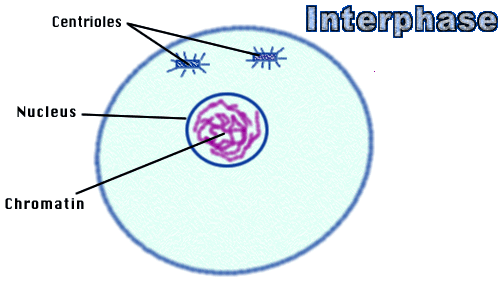 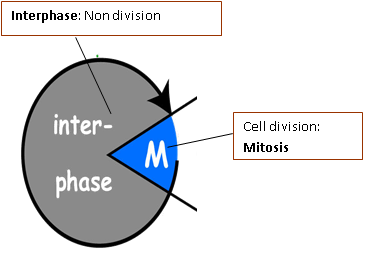 MITOSISMitosis:  A form of cell division that produces 2 daughter cells, genetically identical to each other and to the parent cell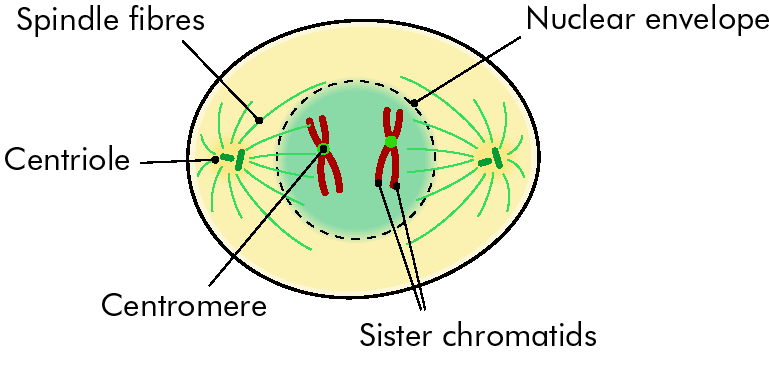 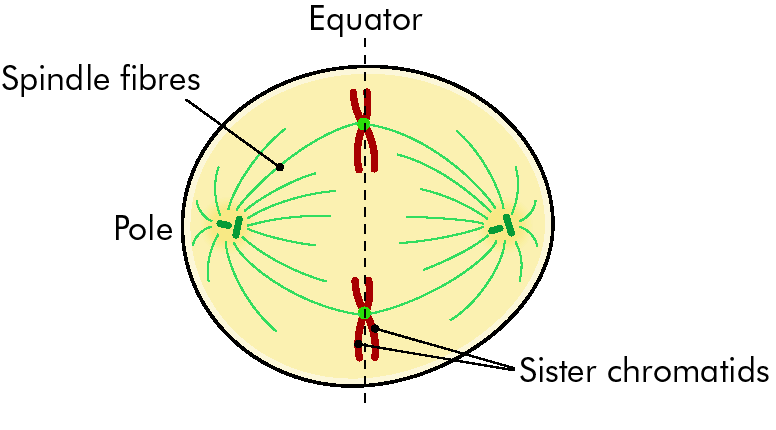 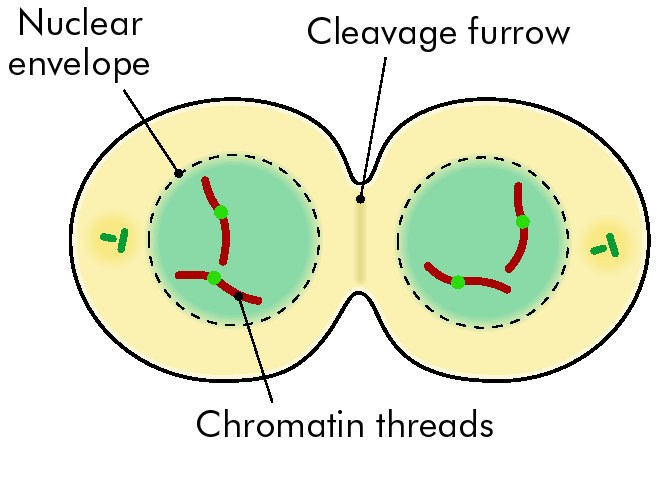 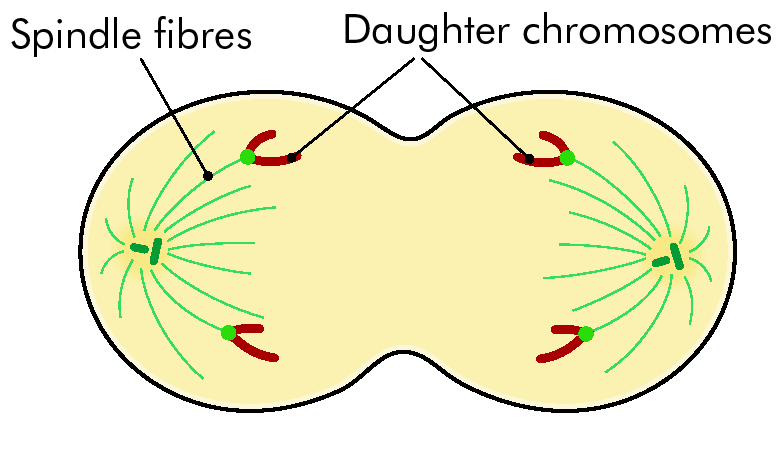 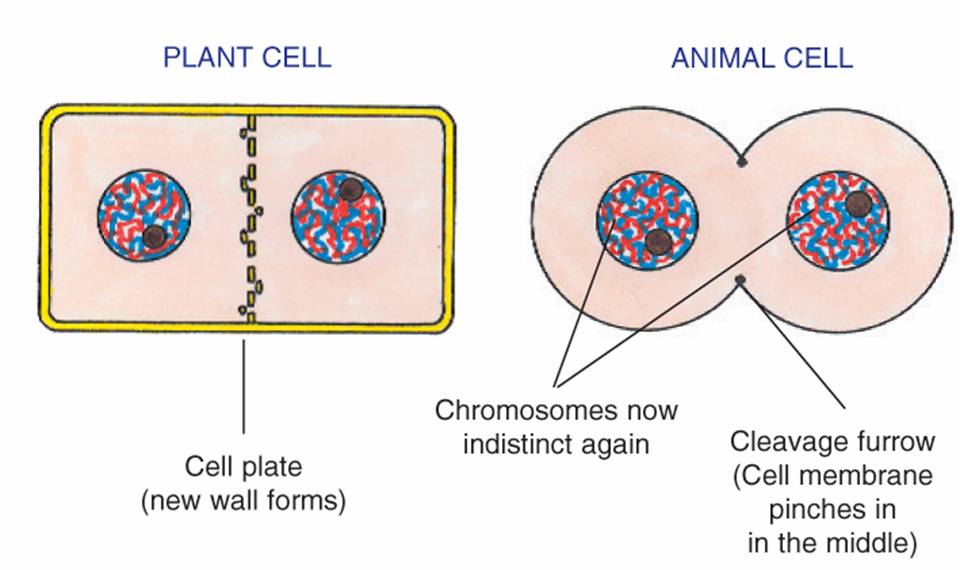 CancerCancer: Uncontrolled growth of cells.2 possible causes1. Carcinogens e.g. tobacco smoke, u.v. light, arsenic2. VirusesHepatitis C virus can cause liver cancer3. Genetic predispositione.g. possession of certain genes increases the risk of certain cancers e.g. BRCA increases risk of breast cancerMeiosis Meiosis:  A form of cell division that produces 4 genetically different daughter cells, 	each of which has half the number of chromosomes of the parent cell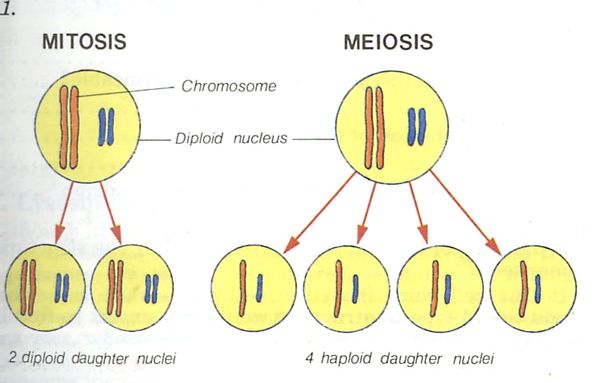 At the end of this section you should be able to …….At the end of this section you should be able to …….YNExplain the terms “cell continuity” and “chromosome”Explain the terms “cell continuity” and “chromosome”Define “Haploid” and “Diploid” numberDefine “Haploid” and “Diploid” numberDescribe cell activities in the state of non division (interphase) and division (mitosis)Define cancer and give two possible causes.Define “Mitosis”Simple treatment of mitosis with the aid of diagrams.H.L. Detailed study of the stages of Mitosis with the aid of diagrams, Give the primary function of mitosis in single-celled and multicellular organismsDefinition of MeiosisFunctions of “meiosis”